Vejledning:Anmodning Anvendes af Evida som grundlag for et eventuelt tilsagn om mulighed for naturgastilslutning til aftalestedet eller ændringer af eksisterende forhold mellem forbruger og Dansk Gas Distribution. 	Alle felter bedes derfor udfyldt med relevante oplysninger. 	Anmodningen fremsendes i underskrevet stand til Evida for videre behandling.	Specifikation af aftalested	Eksisterende:	Den samlede installeret effekt, forventet årsforbrug, apparat tilslutningstryk samt om anlæggets anvendelse.Ny:Den samlede installeret effekt, forventet årsforbrug, apparat tilslutningstryk samt om anlæggets anvendelse.		Skelfællesskab er naboskab mellem eksisterende matrikler der har samme ejer/bruger, som anvender naturgas. Skelfællesskab foreligger, selv om der er offentlig vej eller sti imellem samme ejers matrikler. 	Den fornødne dokumentation for skelfællesskab skal vedlægges. Dokumentationen kan bestå af:	-	Oversigtskort fra kort og matrikelstyrelsen,	-	Udskrift fra tingbogen,	-	ved koncern ejerskab via aktiebogen eller	-	ved anpartsselskab via anpartsfortegnelsen. 	Ønsket leveringsdato  	Er den dato, hvorfra du ønsker at aftage naturgas på forbrugsstedet.	Gaslevering på forbrugsstedet vil tidligst kunne ske ca. 4 uger efter at aftale, er underskrevet af Evida.	Situationsplan  	Bygningen med angivelse af forbrugsstedet indtegnes. Ligeledes indtegnes gasføringen fra offentlig navngiven vej med bemærkning om, hvorvidt arealet, hvor gasføringen skal fremføres, er hård belægning (asfalt, fliser m.m.) eller blød belægning (græs, jord m.m.). Eventuelle andre specielle forhold ved fremføringen, der kan have indflydelse på Evidas økonomiske beregninger af naturgastilslutningen til forbrugsstedet skal oplyses.EvidaVognmagervej 14
8800 Viborg
Tlf. 62 25 90 00EvidaVognmagervej 14
8800 Viborg
Tlf. 62 25 90 00EvidaVognmagervej 14
8800 Viborg
Tlf. 62 25 90 00EvidaVognmagervej 14
8800 Viborg
Tlf. 62 25 90 00EvidaVognmagervej 14
8800 Viborg
Tlf. 62 25 90 00EvidaVognmagervej 14
8800 Viborg
Tlf. 62 25 90 00EvidaVognmagervej 14
8800 Viborg
Tlf. 62 25 90 00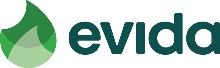 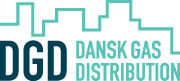 energiplaner@evida.dkenergiplaner@evida.dkenergiplaner@evida.dkenergiplaner@evida.dkenergiplaner@evida.dkenergiplaner@evida.dkenergiplaner@evida.dkenergiplaner@evida.dkenergiplaner@evida.dkenergiplaner@evida.dkenergiplaner@evida.dkenergiplaner@evida.dkenergiplaner@evida.dkenergiplaner@evida.dkTilslutningTilslutningTilslutningtil naturgasnettettil naturgasnettettil naturgasnettettil naturgasnettetÆndringÆndringÆndringaf eksisterende forholdaf eksisterende forholdaf eksisterende forholdaf eksisterende forholdANMODNINGANMODNINGANMODNINGANMODNINGANMODNINGANMODNINGANMODNINGAFTALESTED:AFTALESTED:AFTALESTED:AFTALESTED:Udfyldes kun ved anden afregningsadresse end aftalestedUdfyldes kun ved anden afregningsadresse end aftalestedUdfyldes kun ved anden afregningsadresse end aftalestedUdfyldes kun ved anden afregningsadresse end aftalestedUdfyldes kun ved anden afregningsadresse end aftalestedUdfyldes kun ved anden afregningsadresse end aftalestedUdfyldes kun ved anden afregningsadresse end aftalestedUdfyldes kun ved anden afregningsadresse end aftalestedUdfyldes kun ved anden afregningsadresse end aftalestedNavn:Navn:Navn:Navn:Navn:Navn:Navn:Navn:Navn:Adresse:Adresse:Adresse:Adresse:Adresse:Adresse:Adresse:Adresse:Adresse:Postnr. og byPostnr. og byPostnr. og byPostnr. og byPostnr. og byPostnr. og byPostnr. og byPostnr. og byPostnr. og byTlf.:Tlf.:Tlf.:Tlf.:Tlf.:Tlf.:Tlf.:Tlf.:Tlf.:Mail:Mail:Mail:Mail:Mail:Mail:Mail:Mail:Mail:Kontaktperson:Kontaktperson:Kontaktperson:Kontaktperson:Kontaktperson:Kontaktperson:Kontaktperson:Kontaktperson:Kontaktperson:CVR nr.:CVR nr.:CVR nr.:CVR nr.:CVR nr.:CVR nr.:CVR nr.:CVR nr.:CVR nr.:Branchekode:Branchekode:Branchekode:Branchekode:Branchekode:Branchekode:Branchekode:Branchekode:Branchekode:Specifikation af aftalested:Specifikation af aftalested:Specifikation af aftalested:Specifikation af aftalested:Specifikation af aftalested:Specifikation af aftalested:Specifikation af aftalested:Specifikation af aftalested:Specifikation af aftalested:Specifikation af aftalested:Specifikation af aftalested:Specifikation af aftalested:Specifikation af aftalested:Specifikation af aftalested:Specifikation af aftalested:Specifikation af aftalested:Specifikation af aftalested:Specifikation af aftalested:Specifikation af aftalested:Specifikation af aftalested:Specifikation af aftalested:Specifikation af aftalested:Ekst. / NyEkst. / NyInstallationsnr. / Enhedspladsnr.Installationsnr. / Enhedspladsnr.Installationsnr. / Enhedspladsnr.Indfyret effektM3n/hIndfyret effektM3n/hIndfyret effektM3n/hForventet årsfor-brug m3nForventet årsfor-brug m3nForventet årsfor-brug m3nForventet årsfor-brug m3nForventet årsfor-brug m3nApp. tilslutningstryk mbarApp. tilslutningstryk mbarApp. tilslutningstryk mbarApp. tilslutningstryk mbarApp. tilslutningstryk mbarAnvendelse: Proces=P, Opvarmning=OEkst.:Ekst.:Ekst.:Ekst.:Ekst:Ekst:Ekst:Ekst:Ny:Ny:Vedlæg bilag ved flere anlægVedlæg bilag ved flere anlægVedlæg bilag ved flere anlægVedlæg bilag ved flere anlægVedlæg bilag ved flere anlægVedlæg bilag ved flere anlægVedlæg bilag ved flere anlægVedlæg bilag ved flere anlægVedlæg bilag ved flere anlægVedlæg bilag ved flere anlægVedlæg bilag ved flere anlægVedlæg bilag ved flere anlægVedlæg bilag ved flere anlægVedlæg bilag ved flere anlægFørFørFørFørFørEfterEfterEfterForventet maximalt samtidigt effektbehovForventet maximalt samtidigt effektbehovForventet maximalt samtidigt effektbehovForventet maximalt samtidigt effektbehovForventet maximalt samtidigt effektbehovForventet maximalt samtidigt effektbehovForventet maximalt samtidigt effektbehovForventet maximalt samtidigt effektbehovForventet maximalt samtidigt effektbehovForventet maximalt samtidigt effektbehovForventet maximalt samtidigt effektbehovForventet maximalt samtidigt effektbehovForventet maximalt samtidigt effektbehovForventet maximalt samtidigt effektbehovM3n/hM3n/hM3n/hM3n/hM3n/hM3n/hM3n/hM3n/hForventet samlet årsforbrug på aftalestedetForventet samlet årsforbrug på aftalestedetForventet samlet årsforbrug på aftalestedetForventet samlet årsforbrug på aftalestedetForventet samlet årsforbrug på aftalestedetForventet samlet årsforbrug på aftalestedetForventet samlet årsforbrug på aftalestedetForventet samlet årsforbrug på aftalestedetForventet samlet årsforbrug på aftalestedetForventet samlet årsforbrug på aftalestedetForventet samlet årsforbrug på aftalestedetForventet samlet årsforbrug på aftalestedetForventet samlet årsforbrug på aftalestedetForventet samlet årsforbrug på aftalestedetM3nM3nM3nM3nM3nM3nM3nM3nEr der skelfællesskab mellem aftalesteder:Er der skelfællesskab mellem aftalesteder:Er der skelfællesskab mellem aftalesteder:Er der skelfællesskab mellem aftalesteder:Er der skelfællesskab mellem aftalesteder:Er der skelfællesskab mellem aftalesteder:Er der skelfællesskab mellem aftalesteder:Er der skelfællesskab mellem aftalesteder:Er der skelfællesskab mellem aftalesteder:Er der skelfællesskab mellem aftalesteder:Se bagsidenSe bagsidenSe bagsidenSe bagsidenSe bagsidenSe bagsidenSe bagsidenSe bagsidenØnskes udgangssignal mod årligt abonnement:Ønskes udgangssignal mod årligt abonnement:Ønskes udgangssignal mod årligt abonnement:Ønskes udgangssignal mod årligt abonnement:Ønskes udgangssignal mod årligt abonnement:Ønskes udgangssignal mod årligt abonnement:Ønskes udgangssignal mod årligt abonnement:Ønskes udgangssignal mod årligt abonnement:Ønskes udgangssignal mod årligt abonnement:Ønskes udgangssignal mod årligt abonnement:Ønsket leveringsdato:Ønsket leveringsdato:Ønsket leveringsdato:Ønsket leveringsdato:Ønsket leveringsdato:Ønsket leveringsdato:Situationsplan:  Der skal medsendes en målsat situationsplan med ønsket stikføring indtegnet.Situationsplan:  Der skal medsendes en målsat situationsplan med ønsket stikføring indtegnet.Situationsplan:  Der skal medsendes en målsat situationsplan med ønsket stikføring indtegnet.Situationsplan:  Der skal medsendes en målsat situationsplan med ønsket stikføring indtegnet.Situationsplan:  Der skal medsendes en målsat situationsplan med ønsket stikføring indtegnet.Situationsplan:  Der skal medsendes en målsat situationsplan med ønsket stikføring indtegnet.Situationsplan:  Der skal medsendes en målsat situationsplan med ønsket stikføring indtegnet.Situationsplan:  Der skal medsendes en målsat situationsplan med ønsket stikføring indtegnet.Situationsplan:  Der skal medsendes en målsat situationsplan med ønsket stikføring indtegnet.Situationsplan:  Der skal medsendes en målsat situationsplan med ønsket stikføring indtegnet.Situationsplan:  Der skal medsendes en målsat situationsplan med ønsket stikføring indtegnet.Situationsplan:  Der skal medsendes en målsat situationsplan med ønsket stikføring indtegnet.Situationsplan:  Der skal medsendes en målsat situationsplan med ønsket stikføring indtegnet.Situationsplan:  Der skal medsendes en målsat situationsplan med ønsket stikføring indtegnet.Situationsplan:  Der skal medsendes en målsat situationsplan med ønsket stikføring indtegnet.Situationsplan:  Der skal medsendes en målsat situationsplan med ønsket stikføring indtegnet.Situationsplan:  Der skal medsendes en målsat situationsplan med ønsket stikføring indtegnet.Situationsplan:  Der skal medsendes en målsat situationsplan med ønsket stikføring indtegnet.Situationsplan:  Der skal medsendes en målsat situationsplan med ønsket stikføring indtegnet.Situationsplan:  Der skal medsendes en målsat situationsplan med ønsket stikføring indtegnet.Situationsplan:  Der skal medsendes en målsat situationsplan med ønsket stikføring indtegnet.Situationsplan:  Der skal medsendes en målsat situationsplan med ønsket stikføring indtegnet.Bemærkninger:Bemærkninger:Bemærkninger:Bemærkninger:Bemærkninger:Bemærkninger:Bemærkninger:Husk kopi til eget brugHusk kopi til eget brugHusk kopi til eget brugHusk kopi til eget brugHusk kopi til eget brugHusk kopi til eget brugHusk kopi til eget brugDato:Underskrift:Underskrift:Underskrift:Underskrift:Underskrift:Vejledning på bagsidenVejledning på bagsidenVejledning på bagsidenVejledning på bagsidenVejledning på bagsidenVejledning på bagsidenVejledning på bagsidenVejledning på bagsiden